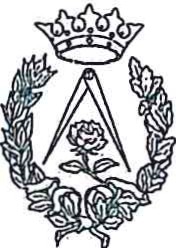 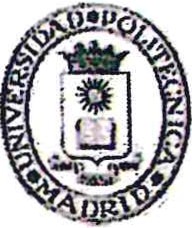 ESCUELA TÉCNICA SUPERIOR DE ARQUITECTURASOLICITUD PREMIO EXTRAORDINARIO DE TESIS DOCTORAL CORRESPONDIENTE AL CURSO ACADÉMICO 2017/18 (1 de octubre de 2017 al 30 de septiembre de 2018)DNI nº  ...... .. . . . . ...... . .	          Nombre:    Pasaporte nº . . . Teléfono  ..... .... . . ... . ... . . .Móvil .......... . . ........... .Apellidos:Domicilio: calle, número y piso·········· ······················ ··························.................... ....................... ...............E-mail  .......... . . ........ . . .CP,localidad..........................................................Expone que:	Habiendo leído la tesis doctoral en el curso académico ………… arriba 	indicado y obteniendo la calificación de sobresaliente cum 	laude, solicito 	optar a Premio Extraordinario de Tesis Doctorales que otorga Fecha  de lectura de tesis:    Título de tesis:Director de tesis:Programa de Doctorado por el que se ha leído la tesis:Madrid, ............................... ..................Fecha y firma del solicitanteDIRECTOR DE   SUPERIOR DE ARQUITECTURA.